华尔街商海搏击夏令营行程概览D1 新泽西机场接机，办理入住手续，介绍情况。 新泽西机场接机，办理入住手续，介绍情况。D2上午开营仪式 + 商海搏击课程1: 初步认识美国金融市场的规章制度。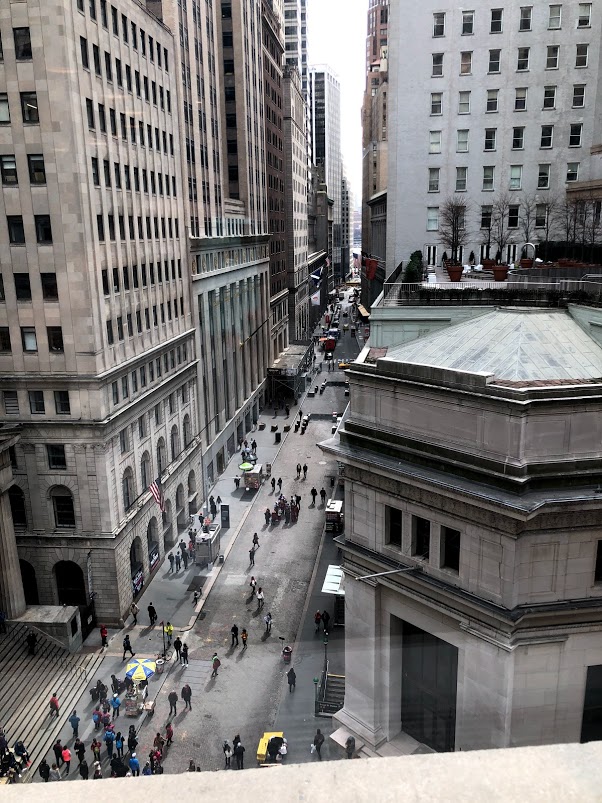 D2下午帝国大厦登顶，并了解美国大萧条时代的经济衰退历史。参观时代广场，第五大道，享受繁华世界的同时，展开对品牌设计宣传方式的思考。D3上午商海搏击课程2: 量化基金与模型；比特币与区块链；学习用各视角看待金融世界变化。下午大都会博物馆参观。观赏经典的艺术作品，了解接触美国家具设计制造和时尚业的创新概念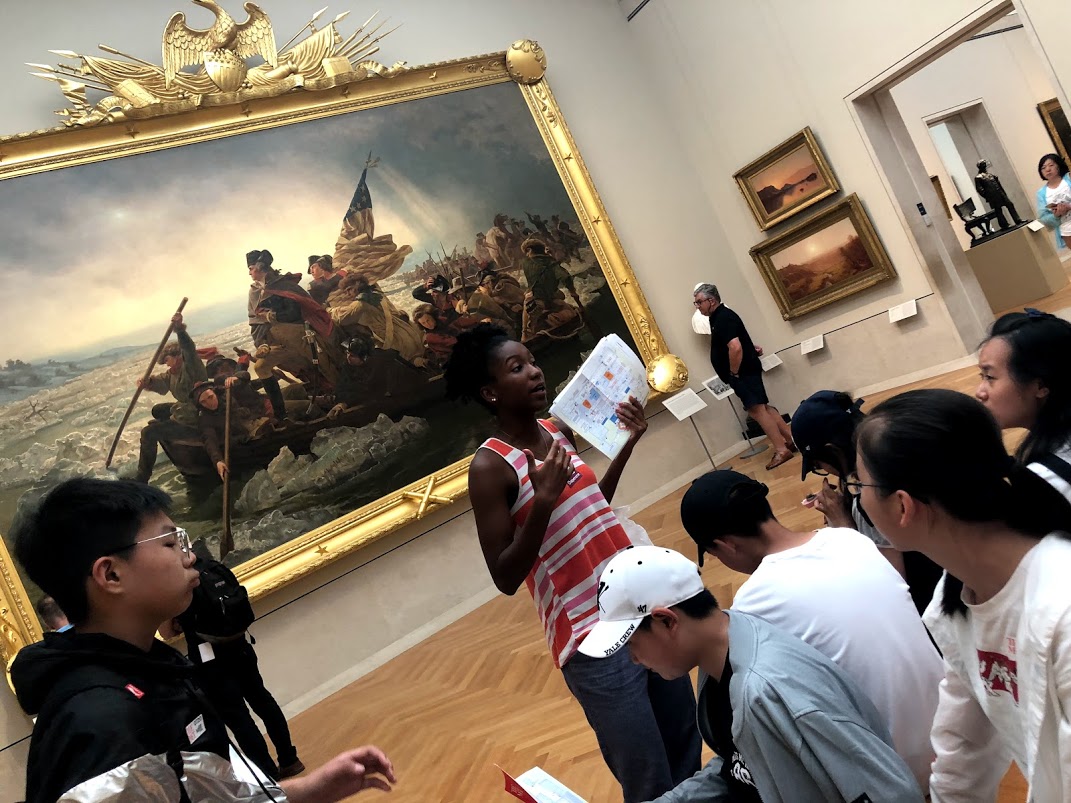 D4上午商海搏击课程：华尔街名企相关的金融分析。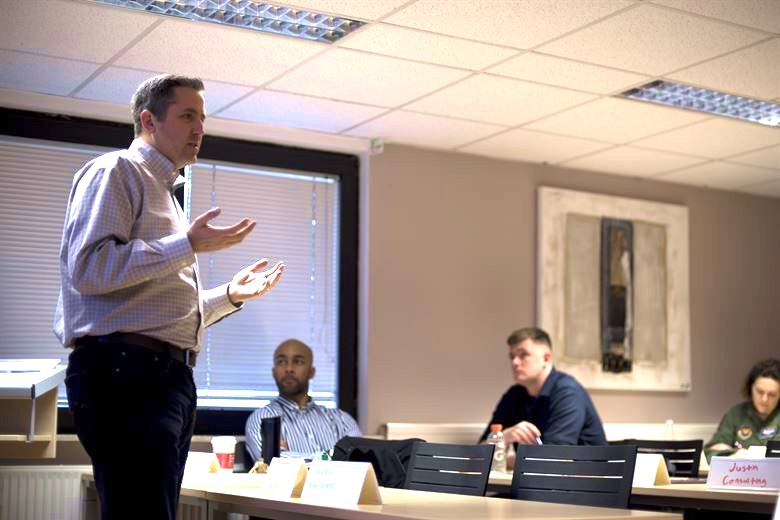 D4下午参观联合国总部，了解世界经济发展和对贫穷地区的经济支援方式。在中央公园放松漫步，鸟语花香中体会纽约市民生活情趣。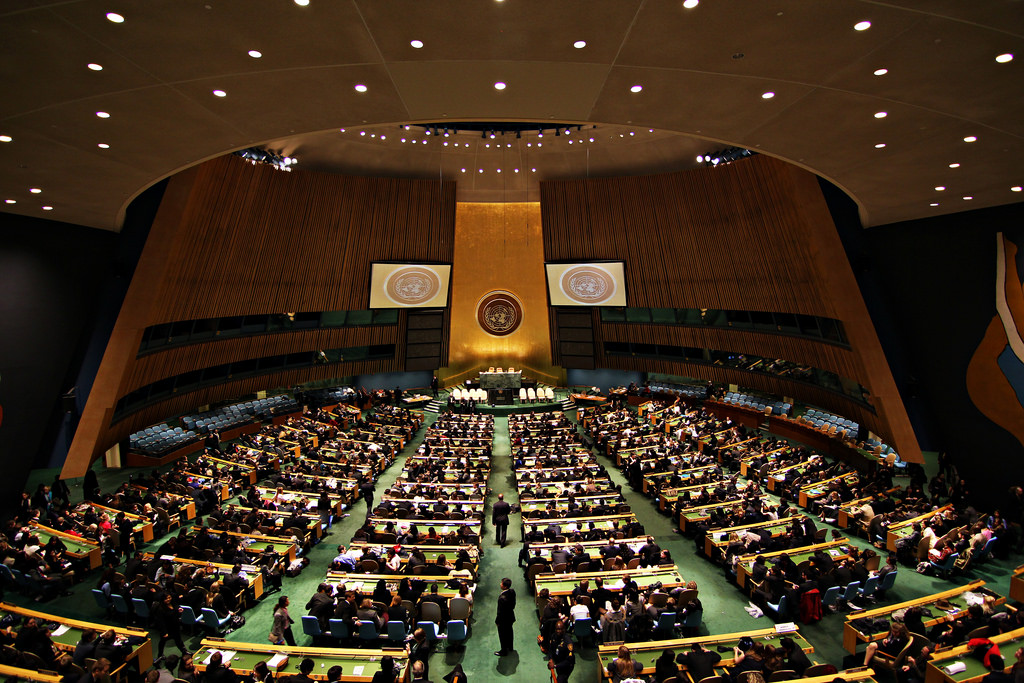 D5上午商海搏击课程5: 美国名企的兴衰案例研究：比如凯迪拉克汽车的形象扭转之战等。动手练习详细金融分析报告。D5下午自由女神游轮之旅带你享受哈德逊河习习和风，近观自由女神像，并学习美国移民历史。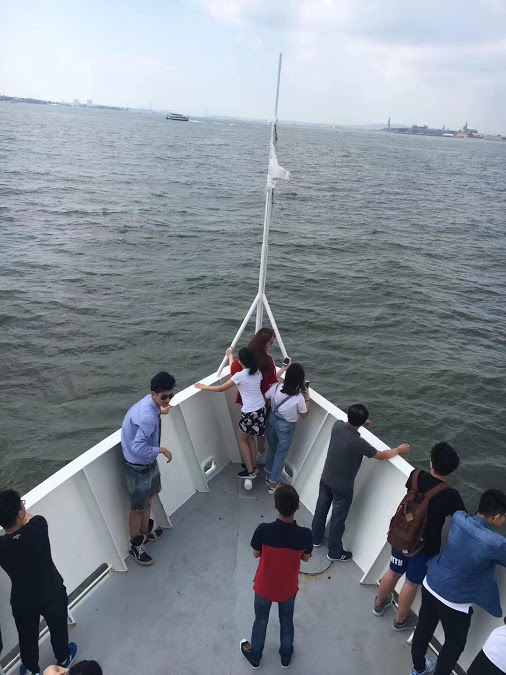 D6上午 商海搏击课程6:工作质量评估--工作PPT、Excel报告成果检查、和修改。 大公司高管点评学生学习成果，有机会获得推荐信。D6下午哥伦比亚大学参观，了解普利策奖的来历。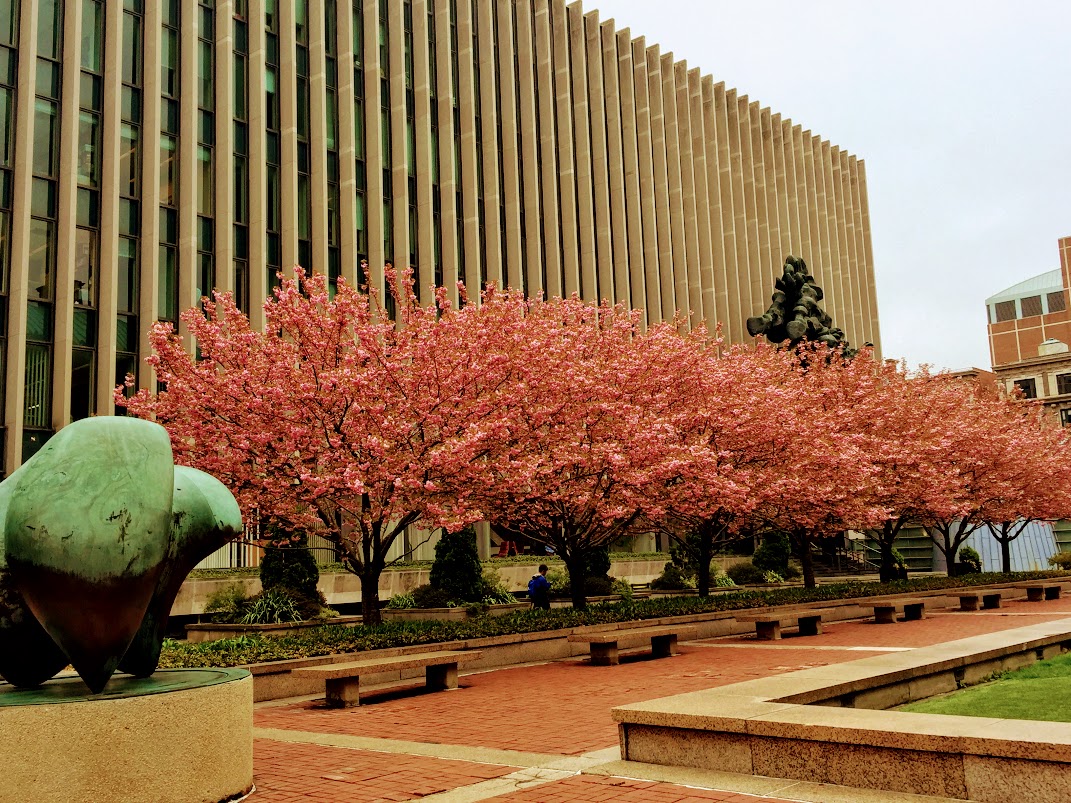 D7上午 MIT校园参观。充分体会科技之美，以及科技与音乐及艺术结合的数字时代趋势，及其对社会发展带来的影响。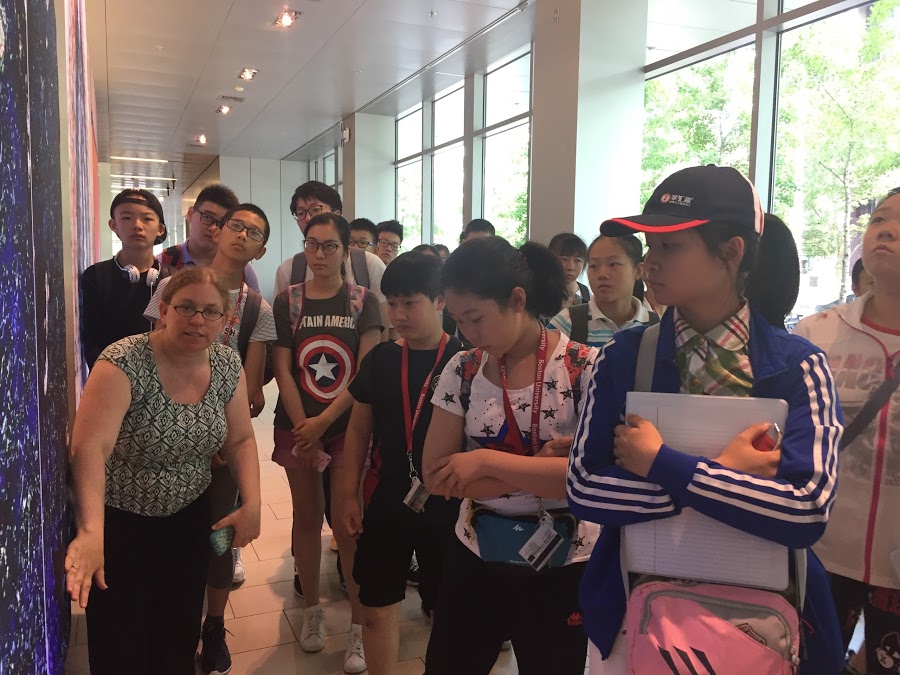 D7下午哈佛大学校园游，并与哈佛学子进行交流，问答。D8上午游览瓦尔登湖D8下午参观耶鲁大学。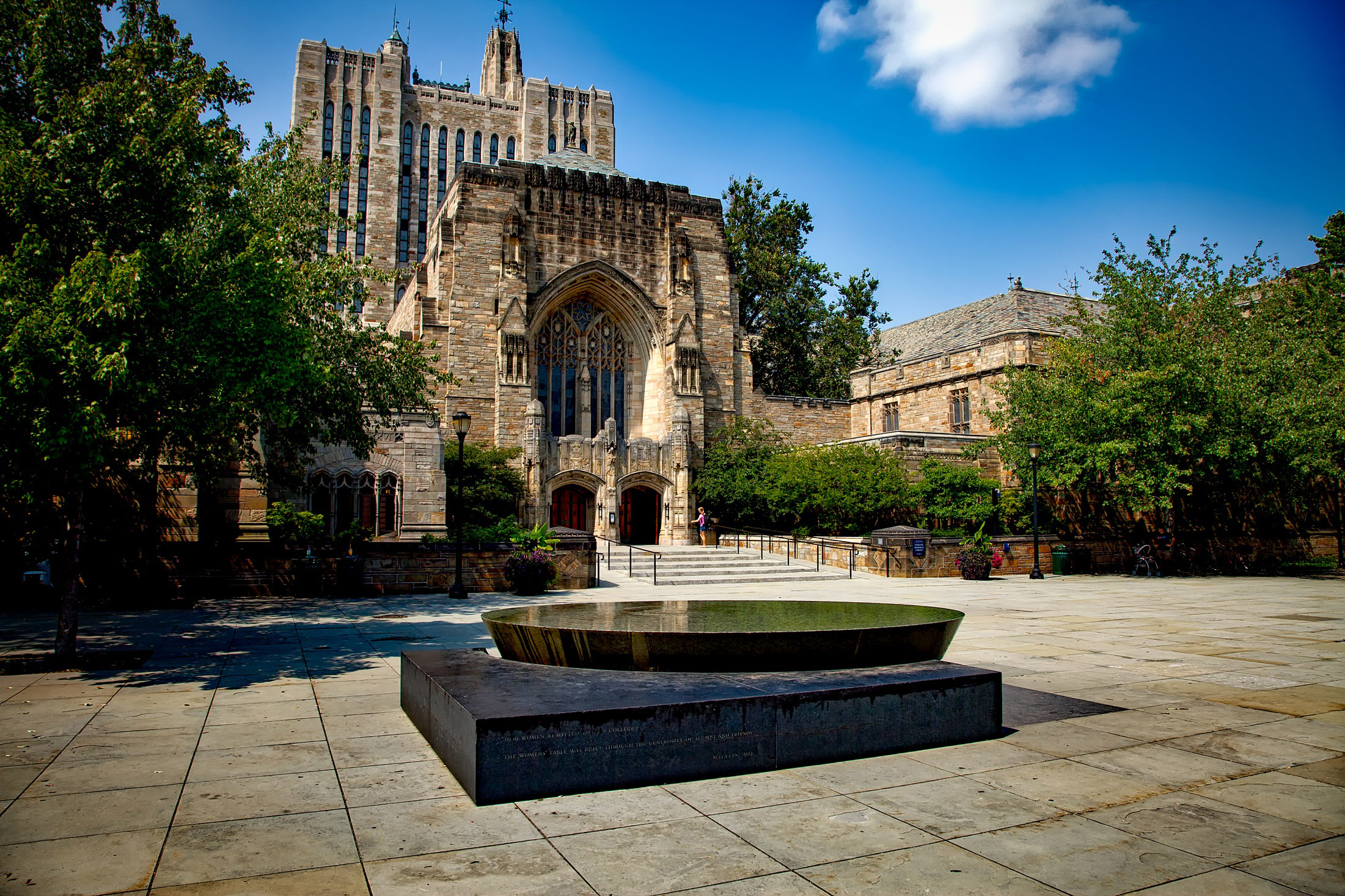 D8晚上前往华盛顿D9上午国会山参观，了解美国历史及美国政府结构组织。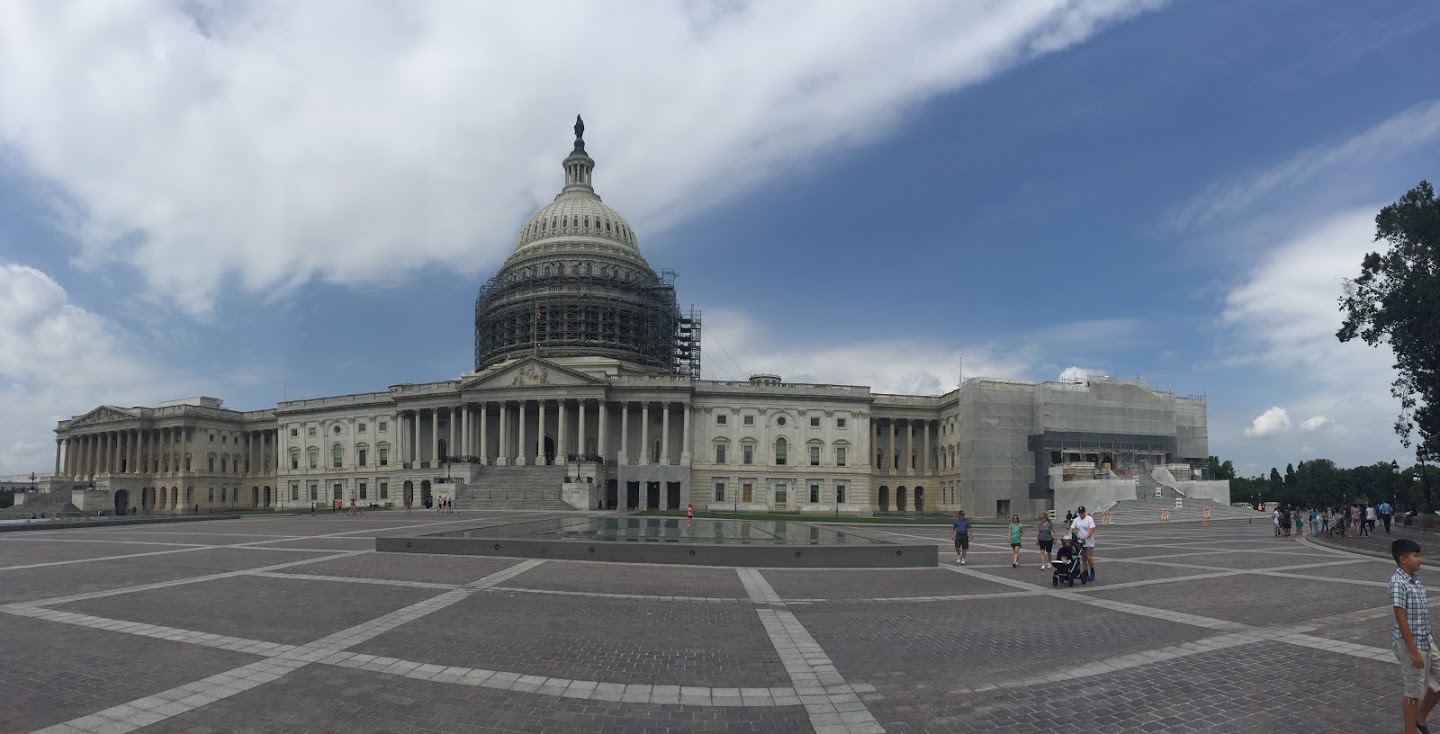 D9下午参观白宫，信步国家纪念碑群，包括独立战争纪念碑，林肯纪念堂等。D10上午参观国家航天博物馆及国家美术馆，感受科技与艺术之美。D10下午返程回到纽约。 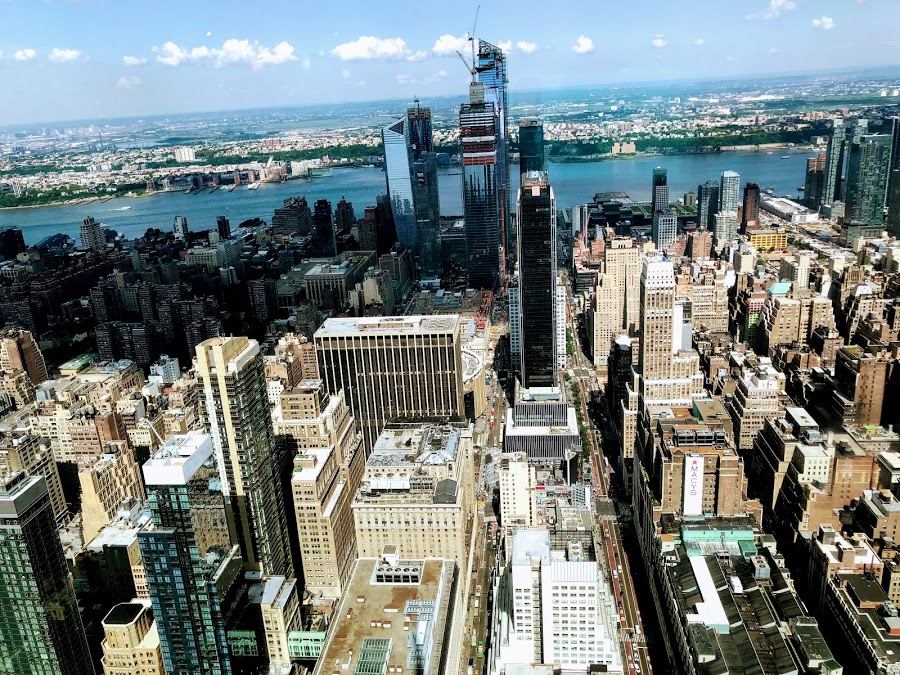 D11全天返航回国D12顺利回家。